 Blood and Immunity:  11.1 Power Point Notes     BloodAlthough blood appears to be a thick, homogenous solution, the microscope reveals that it has ____________________________________________________________Blood is a specialized type of connective tissue in which ____________________________________________________________________________________________________________________________________________________________Components of Blood	Blood is broken into 3 main components____________________________________________ (it is approximately 90% water, 10% blood proteins (albumins, globulins, fibrinogens), glucose, vitamins, minerals, dissolved gases, and waste productsless than 1% _______________________________________________________________________________________________________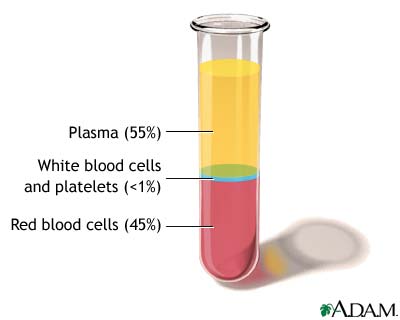 Plasma ProteinsYour plasma also contains three important proteins______________________________________________________________________________________________________________________________________________________________________________________________________ErythrocytesErythrocytes (red blood cells) are_______________________________________________________________________________________________________.  Erythrocytes have _______________________________________________________which increases the capacity of blood to carry __________________________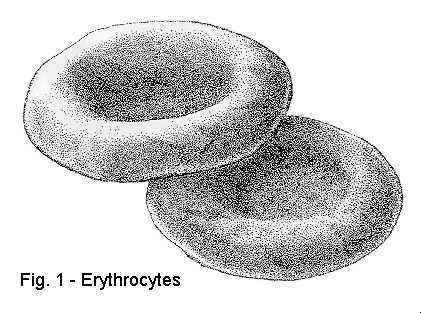 Erythrocytes are also enucleated (________________________________________________) and as a result do not have to carry out cellular functionsErythrocytes are replaced by the _____________________________approximately every 120-130 daysLeucocytes
White Blood CellsWhite Blood Cells (WCB) are ________________________________________________________________of any kind.  They are killed to make pusNew white blood cells are formed in the ______________________________________WBC’sThere are five main types of white blood cells_________________________________- general granulocyte__________________________________- make macrophages to engulf invaders___________________________________- granulocyte which kills parasites____________________________________- granulocyte which releases histamines______________________________________- make B and T cells ALL HELP IN THE FIGHT AGAINST DISEASE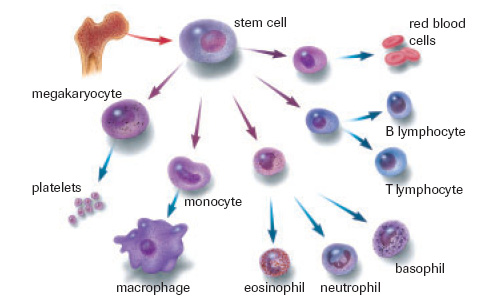 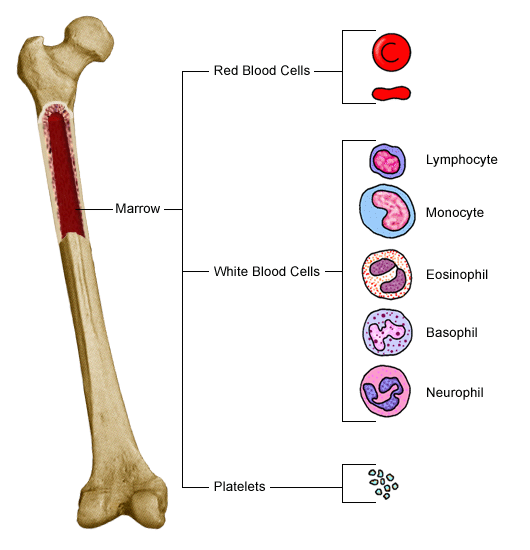 PlateletsPlatelets are cytoplasmic fragments that break off from unusually large cells found in the bone marrowThey play an essential role in _____________________________________________________________The Functions of BloodBlood is the most abundant fluid in our bodies.  It does a number of jobs to keep us healthy and strong including_________________________________________________, _______________________________________________and ____________________________________________________________DistributionDelivering ____________________________________________________________________________________________________________________________________________________________Transporting ________________________________________________from cells to elimination sitesTransporting __________________________________________________________RegulationMaintain ___________________________________________________by vasoconstriction and vasodialiation Maintain ___________________________________________blood proteins act as buffersreservoir of bicarbonate ionsMaintain adequate _____________________________________in the circulatory systemsalts and blood proteins prevent excess fluid lossPROTECTION	1.  Protects our bodies against ______________________________________________________________________________	2.  Protection against foreign invaders through the lines of defense of the immune system’s _________________________________________________________________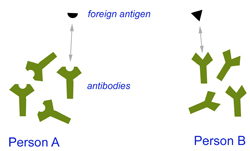 Blood DisordersAnemia- ____________________________________________________________________________________________________________________________________________________________Causes includeinsufficient ____________________________________________________________________________ (no iron hemoglobin RBC)______________________________________________ (ie: Sickle cell anemia) 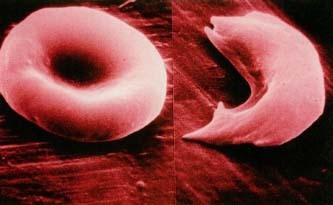 LeukemiaRefers to a group of _______________________________________________________________which remain unspecialized and mitotic, and suppress or impair normal bone marrow functioningWBC have __________________________________________________________________________They ___________________________________________________needed by healthy cellsHemophiliaDo not have ________________________________________________________Increased occurrence ______________________________________Simple injuries_______________________________________________, need to be treated with transfusion or clotting agentsMany contract AIDS when there were improper screening practices in placeBlood and ImmunityClottingBlood TypesRh Factor Blood ClottingBlood clotting maintains homeostasis by preventing the________________________________________________________________________________________________________________________.  They also provide additional support to weakened blood vessels that have been injured so they do not rupture.Blood ClottingWhen you are injured often the vessel is torn and jagged.  _______________________________________________________________________________________________________________________________________.  When platelets rupture they release _____________________________________________________Thromboplastin will, along with plasma factors like calcium, activate _________________________________________________________________________________________________________________Prothrombin will then be transformed into ____________________________________Thrombin then will act as an enzyme and will _________________________________________________________________________________________________________________________________________________________Fibrin is very______________________________________________________________, sticking to it and to each other sealing the skin with a clot.  This clot blocks microbes but allows WBC’s to gain access 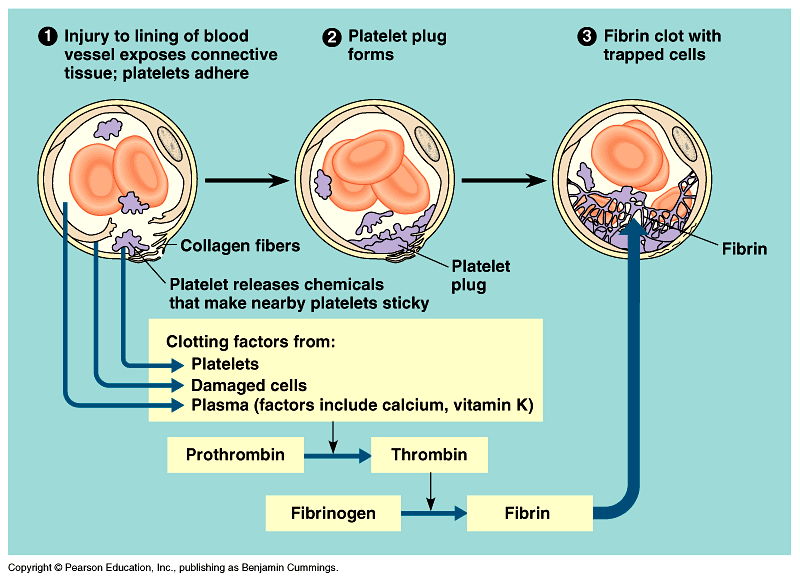 ProblemWhy does getting cut with a sharp knife hurt less but always bleed more than getting cut with a dull knife?Solution:Because when you cut yourself with a sharp knife, there are clean edges to the cut and the platelets have nothing to snag on.  Bleeding occurs for longer but hurts less because there is no rough tearing of vesselsProblems with ClottingSometimes clots can seal blood vessels.  This blockage, called a_____________________________________________, will prevent local tissues from getting oxygen and nutrientsIf a clot should__________________________________________________________________.  This may become lodged in vital organsblockages in the brain _____________________________________________________blockages in the heart _____________________________________________________Blood GroupsCreate a list of the pro’s and con’s of using Artificial Blood (pg. 353 text)Pro’s						Con’sJean Baptiste Denis was the first to perform a blood transfusion.  He injected lamb blood into a young boy successfully.  A repeat experiment on an older man proved disastrous though, the man died almost immediately.He lacked the crucial information that there are different blood groups Blood Typing_____________________________________________discovered the secret to transfusions.  There are special markers ________________________________________________________found on the membrane of the red blood cellsThe blood contains _____________________________________________________________________________If two incompatible blood types are mixed during a transfusion, the antibodies cause the cells with the ‘wrong’ surface markers ______________________________________________________________________________ABO Blood TypingType A blood has ___________________________________________________Type B blood has ___________________________________________________Type AB blood has _____________________________________________(universal recipient)Type O blood has _____________________________________________but _______________________________________________________________(universal donor)ABO Blood GroupsBlood Type FrequenciesRh FactorThe __________________________________is another marker (antigen) that is found on your blood. If you are _________________________________________________________and you DO NOT MAKE antibodies against yourselfIf you are ___________________________________________________________________________________________________________________________________________Rh Pregnancy ProblemsA mother with ______________________________is at risk in her second pregnancy if her first child is Rh+The first child produces cells with the ____________________________________________________________________________The mother’s immune system produces ____________________________________________1st baby is OK because they are born by this timeIf the second fetus is Rh+, the mother’s antibodies will ___________________________________________________________________________These___________________________________________________________, whereas the antibodies for blood types cannotMothers are given a ______________________________________________________________after a Rh+ birth to help outIf the mother is not given this shot, _______________________________________________can occur.  This is the death of the fetusblood is being occupied in ___________________________________________________________________in baby’s bodybaby will ______________________________________________________________________________________________________________AntigenAntibodyDonate toReceive fromABABOAf AmCauAsAm InChinA274128825B20927135AB435010O4947409230